Name of Journal: World Journal of Gastrointestinal EndoscopyManuscript NO: 80757Manuscript Type: ORIGINAL ARTICLERetrospective Cohort StudyEffectiveness of early colonoscopy in patients with colonic diverticular hemorrhage: A single-center retrospective cohort studyIchita C et al. Early vs elective colonoscopy for CDHChikamasa Ichita, Sayuri Shimizu, Akiko Sasaki, Chihiro Sumida, Takashi Nishino, Karen KimuraChikamasa Ichita, Akiko Sasaki, Chihiro Sumida, Takashi Nishino, Karen Kimura, Department of Gastroenterology Medicine Center, Shonan Kamakura General Hospital, Kamakura 247-8533, Kanagawa, JapanChikamasa Ichita, Sayuri Shimizu, Department of Health Data Science, Yokohama City University, Yokohama 236-0027, Kanagawa, JapanAuthor contributions: Ichita C, Shimizu S, Sasaki A, Sumida C, Nishino T, and Kimura K contributed equally to this work; Ichita C contributed to the planning, data gathering, literature review, writing and editing of this article; Shimizu S provided epidemiological advice and reviewed for statistical analysis; Sasaki A, Sumida C, Nishino T, and Kimura K provided professional suggestions in the conduct of the study; all authors commented on draft versions and approved the final version of the manuscript.Corresponding author: Chikamasa Ichita, MD, Doctor, Department of Gastroenterology Medicine Center, Shonan Kamakura General Hospital, 1370-1, Okamoto, Kamakura 247-8533, Kanagawa, Japan. ichikamasa@yahoo.co.jpReceived: October 11, 2022Revised: November 1, 2022Accepted: Published online:AbstractBACKGROUNDCurrent guidelines recommend colonoscopy within 24 h for acute lower gastrointestinal bleeding; however, the evidence in support for colonic diverticular hemorrhage (CDH) indications remains insufficient.AIMTo investigate the effectiveness of early colonoscopy on the length of hospital stay for CDH patients.METHODSWe conducted a single-center retrospective cohort study. Patients who underwent colonoscopy within 24 h of presentation (early group) were compared with those who underwent colonoscopy beyond 24 h of presentation (elective group). The primary outcome was the length of hospital stay, and secondary outcomes were the identification of stigmata of recent hemorrhage (SRH), rebleeding, red blood cell transfusion more than 4 units, and interventional radiology and abdominal surgery after colonoscopy.RESULTSWe identified 574 CDH cases. Patients were divided into the early (n = 328) and elective (n = 226) groups. After propensity score matching, 191 pairs were generated. The length of hospital stay did not significantly differ between the two groups (early group vs elective group; median, 7 vs 8 d; P = 0.10). The early group had a significantly high identification of SRH (risk difference, 11.6%; 95%CI, 2.7 to 20.3; P = 0.02). No significant differences were found in the rebleeding (risk difference, 4.7%; 95%CI, -4.1 to 13.5; P = 0.35), red blood cell transfusion more than 4 units (risk difference, 1.6%; 95%CI, -7.5 to 10.6; P = 0.82), and interventional radiology and abdominal surgery rate after colonoscopy (risk difference, 0.5%; 95%CI, -2.2 to 3.2; P = 1.00).CONCLUSIONEarly colonoscopy within 24 h, on arrival for CDH, could not improve the length of hospital stay.Key Words: Colonic diverticular hemorrhage; Colonic diverticular bleeding; Diverticular hemorrhage; Diverticular bleeding; Early colonoscopy; ColonoscopyIchita C, Shimizu S, Sasaki A, Sumida C, Nishino T, Kimura K. Effectiveness of early colonoscopy in patients with colonic diverticular hemorrhage: A single-center retrospective cohort study. World J Gastrointest Endosc 2022; In pressCore Tip: Current guidelines recommend colonoscopy within 24 h for acute lower gastrointestinal bleeding; however, the evidence in support for colonic diverticular hemorrhage (CDH) indications remains insufficient. We investigate the effectiveness of early colonoscopy on the length of hospital stay for CDH. The purpose of the study was to compare the length of hospital stay for CDH by dividing patients into two groups: an early group who underwent colonoscopy within 24 h and an elective group who underwent colonoscopy beyond 24 h and analysis was performed using propensity score matching. Early colonoscopy did not improve the length of hospital stay.INTRODUCTIONAmong cases of acute lower gastrointestinal bleeding (ALGIB), colonic diverticular hemorrhage (CDH) is the most common, accounting for more than 60% of cases[1,2]. The clinical presentation of diverticular hemorrhage is usually hematochezia without fever or abdominal pain[3], and the diagnosis can be made with computed tomography (CT) findings, but colonoscopy is recommended for a definitive diagnosis[4,5].Although various studies, including randomized controlled trials (RCTs)[6-9], have shown that current guidelines recommend colonoscopy within 24 h for ALGIB[2,4,5], no clear evidence has been established for CDH alone. The percentage of spontaneous hemostasis for CDH was as high as 60%-90%[2,10-12], while the prevalence of rebleeding was reported to be as high as 13%-48%[13]. Even if the source of bleeding is identified by early colonoscopy, it is unclear whether early colonoscopy reduces hospital stay.Emergency colonoscopy is often difficult to perform because of colon preparation and personnel availability for the procedure. The purpose of this study was to determine whether early colonoscopy for diverticular hemorrhage improves hospital stay.MATERIALS AND METHODSStudy designThis was a single-center, retrospective cohort study.Patient selectionWe included patients who presented to Shonan Kamakura General Hospital with hematochezia and underwent colonoscopy with a diagnosis of diverticular hemorrhage over a 5-year period from January 2017 to December 2021. Colonic diverticular hemorrhage was defined as 1) When the stigmata of recent hemorrhage (SRH) were found in the diverticulum[14] (Figures 1 and 2) When the colonoscopic findings ruled out diseases other than CDH.ExposurePatients were divided into early and elective groups. The early group was defined as patients who underwent colonoscopy within 24 h of arrival and the elective group was defined as patients who underwent colonoscopy beyond 24 h of arrival.Exclusion criteriaPatients who underwent interventional radiology (IVR) or abdominal surgery prior to colonoscopy were excluded. Patients for which variables could not be obtained, such as time from visit to colonoscopy, were also excluded. Patients who presented without hemorrhagic shock but developed hemorrhagic shock during follow-up and were allocated to the early colonoscopy group were excluded because they were allocated to the early colonoscopy group due to deterioration of their condition, which may have disadvantaged the early group.Variables and outcomesVariables included age, sex, body mass index, smoking history, Eastern Cooperative Oncology Group performance status (PS) over 3[15], comorbidities (hypertension, diabetes mellites, coronary artery disease, chronic kidney disease, hemodialysis), and the use of medications (antithrombotics and non-steroidal anti-inflammatory drugs, shock vitality at presentation, contrast CT findings, and blood sampling data (hemoglobin under 10 g/dL and platelet under 10000 /μL). Body mass index was categorized as underweight (< 18.5), normal weight (18.5-24.9), overweight (25-29.9), and obese (≥ 30). Smoking history was categorized as current, past, never, or no information. PS was determined by the condition of the patient at the time of the visit. Comorbidities were ascertained from the patient's medical history and medications at the time of presentation, and creatinine over 1.5 mg/dL was defined as chronic kidney disease. Antithrombotics use was defined as the prescription of aspirin, thienopyridine, warfarin, and direct oral anticoagulants. Shock vitality was defined as a shock index over 1 at presentation[16]. Contrast CT findings were classified as (1) with an extravascular leak; (2) without an extravascular leak; or (3) without contrast CT, according to the contrast CT taken at the time of presentation. Extravascular leakage was defined as leakage of contrast medium into the colon at least in the delayed phase.The primary outcome was the length of hospital stay. Secondary outcomes included the identification percentage of SRH[14], rebleeding, red blood cell transfusion more than 4 units, and the IVR and abdominal surgery after colonoscopy. IVR and abdominal surgery were defined as those performed to control diverticular bleeding or to control colonoscopy-related complications. The observation period for the outcome was during hospitalization. Statistical analysisWe performed a propensity score matching analysis between the early and elective groups. This method can minimize the effect of selection bias and imbalances in patient backgrounds between the groups[17]. We estimated propensity scores with a logistic regression using early colonoscopy as a dependent variable and all covariates as independent variables. A one-to-one propensity score matching was performed utilizing the nearest neighbor method without replacement. The caliper width was set at 20% of the standard deviation of the propensity scores on the logit scale. Balances in baseline variables using standardized mean differences were also examined and values of < 0.1 were considered balanced[17].In addition, two analyses were performed as sensitivity analyses. First, we performed an analysis in which the time to exposure was changed. The group with a time from visit to a colonoscopy of fewer than 12 h was defined as the early group (< 12 h), and the group with a time of 12 h or more was defined as the elective group (≥ 12 h). Propensity score matching was used for analysis in the same approach as in the main analysis. Second, we performed a multivariate analysis using the same covariates. We performed multivariable linear regression analyses for the length of hospital stay and performed multivariable logistic regression analyses for the identification of SRH, rebleeding, red blood cell transfusions more than 4 units, and IVR and abdominal surgery after colonoscopy. Continuous variables are reported using medians and interquartile ranges, and categorical variables are reported using numbers and percentages. Continuous variables were compared using Mann-Whitney U tests and categorical variables were compared using chi-square tests. The risk difference with 95% confidence intervals (CI) was calculated for binary outcomes. We also calculated odds ratios (ORs) and their 95%CIs in the multivariable analysis. The two-sided significance level for all tests was P < 0.05. All analyses were performed using EZR version 1.55[18], a package for R statistical software (https://www.r-project.org/). More precisely, it is a modified version of R commander designed to add statistical functions frequently used in biostatistics.EthicsAll procedures were performed in accordance with the ethical standards established in the 1964 Declaration of Helsinki and its later amendments. The study was reviewed and approved by the institutional review board of the Future Medical Research Center Ethical Committee (IRB No. TGE01304-024). Due to the observational study based on medical records without using samples taken from the human body, informed consent was obtained from all participants through the opt-out method on our hospital website.RESULTSDuring the study period, 573 CDH cases were identified. After applying the defined exclusion criteria, 557 cases were included in the present study. The patients were divided into the early (n = 328) and elective (n = 226) groups. One-to-one propensity score matching created 191 pairs of patients (Figure 2).Baseline characteristics of eligible patients before and after propensity score matching are provided in Table 1. Before propensity score matching, sex, smoking history, shock vitals at presentation, and contrast CT findings were unbalanced, especially contrast CT findings were highly unbalanced. After propensity score matching, the baseline characteristics of both groups were nearly balanced.Table 2 shows outcomes after propensity score matching. Length of hospital stay did not significantly differ between the two groups (early group vs. elective group; median, 7 vs 8 d; P = 0.10). Among the secondary outcomes, the identification percentage of SRH was significantly higher in the early group (32.5% in the early group vs 20.9% in the elective group; risk difference, 11.6%; 95%CI, 2.7 to 20.3; P = 0.02). The rebleeding (28.8% vs 24.1%, respectively; risk difference, 4.7%; 95%CI, -4.1 to 13.5; P = 0.35), red blood cell transfusions more than 4 units (29.3% vs 27.7%, respectively; risk difference, 1.6%; 95%CI, -7.5 to 10.6; P = 0.82), and IVR and abdominal surgery after colonoscopy (2.1% vs 1.6%, respectively; risk difference, 0.5%; 95%CI, -2.2 to 3.2; P = 1.00) were not significantly different between the two groups. The results of the sensitivity analysis adopted 12 h as the exposure time, which was similar to those of the main analysis, however, the identification of SRH was different from that of the main analysis, and the superiority of early colonoscopy could not be demonstrated (Table 3). Sensitivity analyses with multivariate analysis showed similar results to the main analysis (Table 4).DISCUSSIONThe results of this study showed no significant difference in the length of hospital stay between early colonoscopy within 24 h and elective colonoscopy. Sensitivity analyses also showed similar results, indicating the robustness of the results. In contrast, the identification percentage of SRH, although a sensitivity analysis adopting an exposure time of 12 h did not show any advantage, was significantly higher in the early group. However, early colonoscopy did not indicate significant differences in rebleeding, red blood cell transfusion more than 4 units, and IVR and abdominal surgery after colonoscopy.The randomized control trial (RCT) investigating the benefit of early colonoscopy, which currently has the most robust evidence, is a multicenter study published in 2020[9]. In this RCT, they found an increased identification percentage of SRH in the early group, but no significant difference in the rebleeding or length of hospital stay. Similar to our study, they were unable to demonstrate the benefit of early colonoscopy within 24 h. Although we did not recognize any RCTs that investigated the usefulness of early colonoscopy for CDH because definitive diagnosis is difficult to make before colonoscopy, we did recognize a large, receipt-based observational study in the United States (n = 20,100)[19]. In this United States study, early colonoscopy within 24 h also increased rebleeding and readmission. Some of the results indicated a disadvantage of early colonoscopy. There may be several reasons for this result. In case of the receipt database study: (1) It was difficult to obtain important information such as imaging information; (2) It did not ensure accurate diagnosis; and (3) It was difficult to obtain information on an hourly scale. In the present study, (1) Although various confounding factors can be compensated for with surrogate markers, confounding factors such as extravascular leakage findings on contrast CT could not be adequately addressed, which was important in this study; and (2) The accuracy of the diagnosis itself is likely to be unclear for diseases for which validation studies are insufficient. In such cases, the diagnosis may be incorrect if factors other than ICD-10 codes are not used appropriately. The Receipt Database Study can provide data on a daily scale, but it is difficult to provide data on an hourly scale. If the procedure was performed on the same day of admission, the range would be from 0 to 47 h, depending on the time at which the patient was admitted to the hospital. Few studies have evaluated the appropriate colonoscopy time for CDH. Although the present study was an observational study conducted at a single institution, the covariates were appropriately selected and adjusted, and robustness was demonstrated in the sensitivity analysis.A possible reason for a prolonged length of hospital stay despite the identification of the source of bleeding in our study is the high rebleeding. Table 5 shows the hemostatic methods used in endoscopic hemostasis at the time of the main analysis of this study. In this study, the most common method of hemostasis in both the early and elective groups was the zipper clipping method. As shown in Table 6, the rebleeding of the zipper clipping method was considerably higher than that of other hemostatic techniques. In contrast, the direct clipping method and endoscopic band ligation (EBL) method have a significantly lower rebleeding (direct clipping method vs zippier clipping method vs EBL method; 9.3% vs 45.1% vs 10.3%). Especially for the EBL method, its low rebleeding and safety have been reported in recent years[20-24]. The general adoption of these hemostatic methods could improve rebleeding and shorten hospital stays. The number of EBL method cases in this study was inadequate because we adopted the EBL method in 2020. Further studies will be conducted in the future.Limits of the studyThere are several limitations associated with our study that should be noted. First, this is a single-center study, and generalizability to outside institutions is insufficient. Second, the localization of diverticula and the frequency of CDH are different among racial groups. It is unclear whether the Asian data can be applied to other races[25-28]. Third, the benefits of colonoscopy for CDH are not only potential in terms of reduced hospital stay associated with the colonoscopic hemostasis, but also an important factor in confirming the diagnosis. It should be noted that this study did not consider the benefits of the diagnostic factor.Finally, this study focused on the time period from hospital visit to colonoscopy, not from the onset of hematochezia to colonoscopy. Therefore, the time period from the onset of hematochezia to colonoscopy may have differed from the actual time.CONCLUSIONIn conclusion, our study showed that early colonoscopy within 24 h did not improve the length of hospital stay for CDH. Early colonoscopy may not be necessary for all cases of CDH.ARTICLE HIGHLIGHTSResearch backgroundAppropriate timing of colonoscopy for colonic diverticular hemorrhage is not well evidenced.Research motivationThe motivation for this study is to investigate whether within 24 h is an appropriate timing for colonoscopy for colonic diverticular hemorrhage.Research objectivesWe aimed to compare the length of hospital stay for colonoscopy for colonic diverticular hemorrhage by dividing patients into two groups: early groups (within 24 h) and elective colonoscopy (after 24 h).Research methodsA single-center retrospective study over 5 years compared the two groups using propensity score matching.Research resultsEarly colonoscopy within 24 h did not significantly improve hospital stay.Research conclusionsEarly colonoscopy within 24 h for colonic diverticular hemorrhage may not improve length of hospital stay.Research perspectivesFurther research is needed to determine which patients really need early colonoscopy.ACKNOWLEDGEMENTSWe would like to express our gratitude to the Gastroenterology Medicine Center, the Emergency Department, and the Surgery Department of Shonan Kamakura General Hospital, who were involved in the patient care.REFERENCES1 Nagata N, Kobayashi K, Yamauchi A, Yamada A, Omori J, Ikeya T, Aoyama T, Tominaga N, Sato Y, Kishino T, Ishii N, Sawada T, Murata M, Takao A, Mizukami K, Kinjo K, Fujimori S, Uotani T, Fujita M, Sato H, Suzuki S, Narasaka T, Hayasaka J, Funabiki T, Kinjo Y, Mizuki A, Kiyotoki S, Mikami T, Gushima R, Fujii H, Fuyuno Y, Gunji N, Toya Y, Narimatsu K, Manabe N, Nagaike K, Kinjo T, Sumida Y, Funakoshi S, Kawagishi K, Matsuhashi T, Komaki Y, Miki K, Watanabe K, Fukuzawa M, Itoi T, Uemura N, Kawai T, Kaise M. Identifying Bleeding Etiologies by Endoscopy Affected Outcomes in 10,342 Cases With Hematochezia: CODE BLUE-J Study. Am J Gastroenterol 2021; 116: 2222-2234 [PMID: 34388140 DOI: 10.14309/ajg.0000000000001413]2 ASGE Standards of Practice Committee. Pasha SF, Shergill A, Acosta RD, Chandrasekhara V, Chathadi KV, Early D, Evans JA, Fisher D, Fonkalsrud L, Hwang JH, Khashab MA, Lightdale JR, Muthusamy VR, Saltzman JR, Cash BD. The role of endoscopy in the patient with lower GI bleeding. Gastrointest Endosc 2014; 79: 875-885 [PMID: 24703084 DOI: 10.1016/j.gie.2013.10.039]3 Wilkins T, Baird C, Pearson AN, Schade RR. Diverticular bleeding. Am Fam Physician 2009; 80: 977-983 [PMID: 19873964]4 Strate LL, Gralnek IM. ACG Clinical Guideline: Management of Patients With Acute Lower Gastrointestinal Bleeding. Am J Gastroenterol 2016; 111: 459-474 [PMID: 26925883 DOI: 10.1038/ajg.2016.41]5 Nagata N, Ishii N, Manabe N, Tomizawa K, Urita Y, Funabiki T, Fujimori S, Kaise M. Guidelines for Colonic Diverticular Bleeding and Colonic Diverticulitis: Japan Gastroenterological Association. Digestion 2019; 99 Suppl 1: 1-26 [PMID: 30625484 DOI: 10.1159/000495282]6 van Rongen I, Thomassen BJW, Perk LE. Early Versus Standard Colonoscopy: A Randomized Controlled Trial in Patients With Acute Lower Gastrointestinal Bleeding: Results of the BLEED Study. J Clin Gastroenterol 2019; 53: 591-598 [PMID: 29734211 DOI: 10.1097/MCG.0000000000001048]7 Green BT, Rockey DC, Portwood G, Tarnasky PR, Guarisco S, Branch MS, Leung J, Jowell P. Urgent colonoscopy for evaluation and management of acute lower gastrointestinal hemorrhage: a randomized controlled trial. Am J Gastroenterol 2005; 100: 2395-2402 [PMID: 16279891 DOI: 10.1111/j.1572-0241.2005.00306.x]8 Laine L, Shah A. Randomized trial of urgent vs. elective colonoscopy in patients hospitalized with lower GI bleeding. Am J Gastroenterol 2010; 105: 2636-41; quiz 2642 [PMID: 20648004 DOI: 10.1038/ajg.2010.277]9 Niikura R, Nagata N, Yamada A, Honda T, Hasatani K, Ishii N, Shiratori Y, Doyama H, Nishida T, Sumiyoshi T, Fujita T, Kiyotoki S, Yada T, Yamamoto K, Shinozaki T, Takata M, Mikami T, Mabe K, Hara K, Fujishiro M, Koike K. Efficacy and Safety of Early vs Elective Colonoscopy for Acute Lower Gastrointestinal Bleeding. Gastroenterology 2020; 158: 168-175.e6 [PMID: 31563627 DOI: 10.1053/j.gastro.2019.09.010]10 Tanaka Y, Motomura Y, Akahoshi K, Iwao R, Komori K, Nakama N, Osoegawa T, Itaba S, Kubokawa M, Hisano T, Ihara E, Nakamura K, Takayanagi R. Predictive factors for colonic diverticular rebleeding: a retrospective analysis of the clinical and colonoscopic features of 111 patients. Gut Liver 2012; 6: 334-338 [PMID: 22844561 DOI: 10.5009/gnl.2012.6.3.334]11 Aytac E, Stocchi L, Gorgun E, Ozuner G. Risk of recurrence and long-term outcomes after colonic diverticular bleeding. Int J Colorectal Dis 2014; 29: 373-378 [PMID: 24337782 DOI: 10.1007/s00384-013-1804-8]12 Poncet G, Heluwaert F, Voirin D, Bonaz B, Faucheron JL. Natural history of acute colonic diverticular bleeding: a prospective study in 133 consecutive patients. Aliment Pharmacol Ther 2010; 32: 466-471 [PMID: 20491745 DOI: 10.1111/j.1365-2036.2010.04362.x]13 Segev L, Ozuner G. Natural history of bleeding risk in colonic diverticulosis. Minerva Gastroenterol Dietol 2017; 63: 152-157 [PMID: 28240003 DOI: 10.23736/S1121-421X.17.02384-4]14 Jensen DM, Ohning GV, Kovacs TO, Jutabha R, Ghassemi K, Dulai GS, Machicado GA. Natural history of definitive diverticular hemorrhage based on stigmata of recent hemorrhage and colonoscopic Doppler blood flow monitoring for risk stratification and definitive hemostasis. Gastrointest Endosc 2016; 83: 416-423 [PMID: 26227931 DOI: 10.1016/j.gie.2015.07.033]15 Oken MM, Creech RH, Tormey DC, Horton J, Davis TE, McFadden ET, Carbone PP. Toxicity and response criteria of the Eastern Cooperative Oncology Group. Am J Clin Oncol 1982; 5: 649-655 [PMID: 7165009 DOI: 10.1097/00000421-198212000-00014]16 Koch E, Lovett S, Nghiem T, Riggs RA, Rech MA. Shock index in the emergency department: utility and limitations. Open Access Emerg Med 2019; 11: 179-199 [PMID: 31616192 DOI: 10.2147/OAEM.S178358]17 Rosenbaum PR, Rubin DB. Constructing a control group using multivariate matched sampling methods that incorporate the propensity score. Am Stat 1985; 39: 33-38 [DOI: 10.2307/2683903]18 Kanda Y. Investigation of the freely available easy-to-use software 'EZR' for medical statistics. Bone Marrow Transplant 2013; 48: 452-458 [PMID: 23208313 DOI: 10.1038/bmt.2012.244]19 Nigam N, Patel P, Sengupta N. Outcomes of Early Versus Delayed Colonoscopy in Lower Gastrointestinal Bleeding Using a Hospital Administrative Database. J Clin Gastroenterol 2018; 52: 721-725 [PMID: 28961575 DOI: 10.1097/MCG.0000000000000937]20 Nagata N, Niikura R, Ishii N, Kaise M, Omata F, Tominaga N, Kitagawa T, Ikeya T, Kobayashi K, Furumoto Y, Narasaka T, Iwata E, Sugimoto M, Itoi T, Uemura N, Kawai T. Cumulative evidence for reducing recurrence of colonic diverticular bleeding using endoscopic clipping vs band ligation: Systematic review and meta-analysis. J Gastroenterol Hepatol 2021; 36: 1738-1743 [PMID: 33295071 DOI: 10.1111/jgh.15370]21 Ishii N, Setoyama T, Deshpande GA, Omata F, Matsuda M, Suzuki S, Uemura M, Iizuka Y, Fukuda K, Suzuki K, Fujita Y. Endoscopic band ligation for colonic diverticular hemorrhage. Gastrointest Endosc 2012; 75: 382-387 [PMID: 21944311 DOI: 10.1016/j.gie.2011.07.030]22 Okamoto T, Nakamura K, Yamamoto K, Yoshimoto T, Takasu A, Shiratori Y, Ikeya T, Okuyama S, Takagi K, Fukuda K. Safety and Effectiveness of Endoscopic Band Ligation for Colonic Diverticular Bleeding in Elderly Patients. Digestion 2021; 102: 760-766 [PMID: 33556954 DOI: 10.1159/000513310]23 Nagata N, Ishii N, Kaise M, Shimbo T, Sakurai T, Akiyama J, Uemura N. Long-term recurrent bleeding risk after endoscopic therapy for definitive colonic diverticular bleeding: band ligation versus clipping. Gastrointest Endosc 2018; 88: 841-853.e4 [PMID: 30036505 DOI: 10.1016/j.gie.2018.07.018]24 Kobayashi K, Nagata N, Furumoto Y, Yamauchi A, Yamada A, Omori J, Ikeya T, Aoyama T, Tominaga N, Sato Y, Kishino T, Ishii N, Sawada T, Murata M, Takao A, Mizukami K, Kinjo K, Fujimori S, Uotani T, Fujita M, Sato H, Suzuki S, Narasaka T, Hayasaka J, Kaise M; CODE BLUE-J study collaborators. Effectiveness and adverse events of endoscopic clipping vs band ligation for colonic diverticular hemorrhage: a large-scale multicenter cohort study. Endoscopy 2022; 54: 735-744 [PMID: 34820792 DOI: 10.1055/a-1705-0921]25 Nagata N, Niikura R, Aoki T, Shimbo T, Itoh T, Goda Y, Suda R, Yano H, Akiyama J, Yanase M, Mizokami M, Uemura N. Increase in colonic diverticulosis and diverticular hemorrhage in an aging society: lessons from a 9-year colonoscopic study of 28,192 patients in Japan. Int J Colorectal Dis 2014; 29: 379-385 [PMID: 24317937 DOI: 10.1007/s00384-013-1808-4]26 Nagata N, Niikura R, Shimbo T, Kishida Y, Sekine K, Tanaka S, Aoki T, Watanabe K, Akiyama J, Yanase M, Itoh T, Mizokami M, Uemura N. Alcohol and smoking affect risk of uncomplicated colonic diverticulosis in Japan. PLoS One 2013; 8: e81137 [PMID: 24339905 DOI: 10.1371/journal.pone.0081137]27 Wheat CL, Strate LL. Trends in Hospitalization for Diverticulitis and Diverticular Bleeding in the United States From 2000 to 2010. Clin Gastroenterol Hepatol 2016; 14: 96-103.e1 [PMID: 25862988 DOI: 10.1016/j.cgh.2015.03.030]28 Peery AF, Keku TO, Martin CF, Eluri S, Runge T, Galanko JA, Sandler RS. Distribution and Characteristics of Colonic Diverticula in a United States Screening Population. Clin Gastroenterol Hepatol 2016; 14: 980-985.e1 [PMID: 26872402 DOI: 10.1016/j.cgh.2016.01.020]FootnotesInstitutional review board statement: The study was reviewed and approved by the institutional review board of the Future Medical Research Center Ethical Committee (IRB No. TGE01304-024). Informed consent statement: Due to the observational study based on medical records without using samples taken from the human body, informed consent was obtained from all participants through the opt-out method on our hospital website.Conflict-of-interest statement: All the authors have no conflicts of interest directly relevant to the content of this article.Data sharing statement: The original anonymous dataset is available on request from the corresponding author at ichikamasa@yahoo.co.jp.STROBE statement: The authors have read the STROBE Statement—checklist of items, and the manuscript was prepared and revised according to the STROBE Statement—checklist of items.Open-Access: This article is an open-access article that was selected by an in-house editor and fully peer-reviewed by external reviewers. It is distributed in accordance with the Creative Commons Attribution NonCommercial (CC BY-NC 4.0) license, which permits others to distribute, remix, adapt, build upon this work non-commercially, and license their derivative works on different terms, provided the original work is properly cited and the use is non-commercial. See: https://creativecommons.org/Licenses/by-nc/4.0/Provenance and peer review: Unsolicited article; Externally peer reviewed.Peer-review model: Single blindPeer-review started: October 11, 2022First decision: October 26, 2022Article in press: Specialty type: Gastroenterology and HepatologyCountry/Territory of origin: JapanPeer-review report’s scientific quality classificationGrade A (Excellent): 0Grade B (Very good): 0Grade C (Good): C, CGrade D (Fair): 0Grade E (Poor): 0P-Reviewer: Fusaroli P, Italy; Teramoto-Matsubara OT, Mexico S-Editor: Liu JH L-Editor: A P-Editor: Liu JH Figure Legends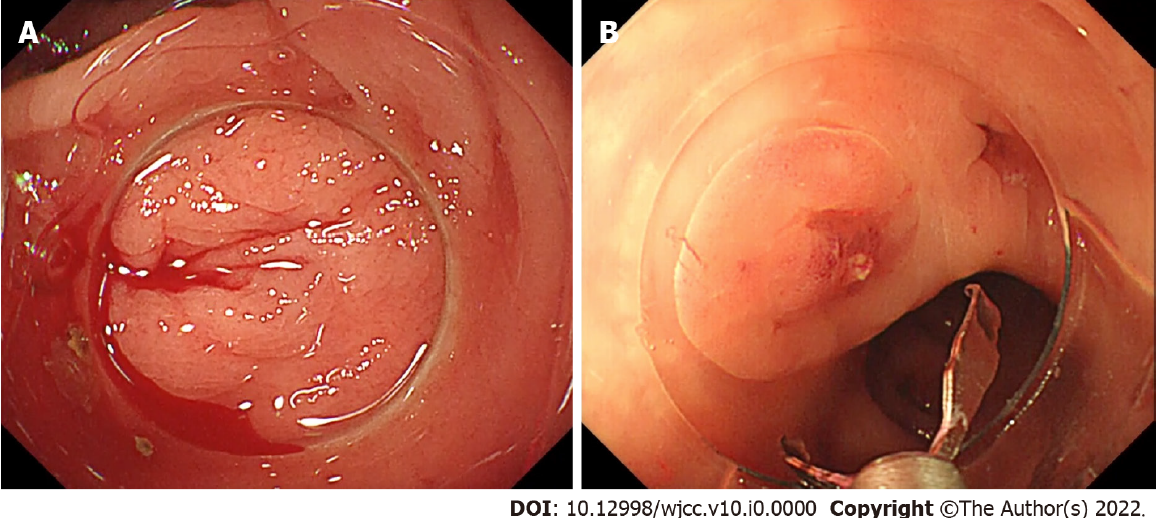 Figure 1 Image of Stigmata of recent hemorrhage. A: Active bleeding; B: Non-bleeding visible vessel.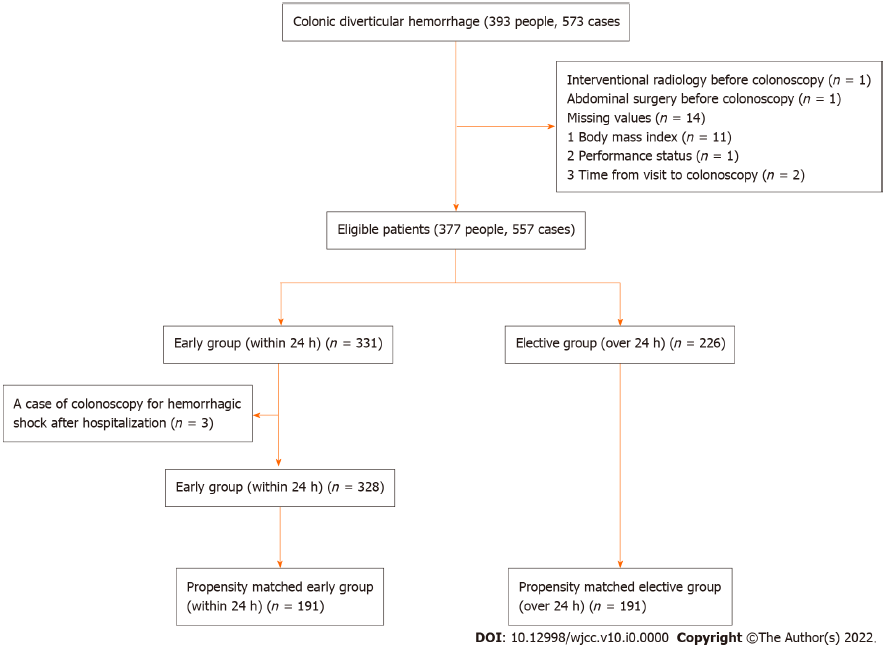 Figure 2 Patient flow.Table 1 Patient background before and after propensity score matchingCT: Computed tomography; SMD: Standardized mean difference; IQR: interquartile range; NSAIDs: Non-Steroidal Anti-Inflammatory Drugs. Table 2 Outcomes of the main analysisCI: Confidence interval; IQR: Interquartile range. Table 3 Results of sensitivity analysis for a colonoscopy exposure time of 12 hCI: Confidence interval; IQR: Interquartile range.Table 4 Results of sensitivity analysis using multivariate analysisCI: Confidence interval.Table 5 Different hemostatic methods in the main analysisTable 6 Rebleeding rates by hemostatic methods, n (%)Before propensity score matchingBefore propensity score matchingBefore propensity score matchingAfter propensity score matchingAfter propensity score matchingAfter propensity score matchingEarly group (< 24 h)Elective group (≥ 24 h)SMDEarly group (< 24 h)Elective group (≥ 24 h)SMDVariablesn = 328n = 226n = 191n = 191Age, yr, median (IQR)79.0 (71.0–84.0)79.0 (72.3–84.0)0.04778.0 (70.0–84.0)79.0 (71.5–84.0)0.057Male, n (%)220 (67.1) 135 (59.7) 0.153132 (69.1) 126 (66.0) 0.067Body mass index, n (%)0.0870.094< 18.546 (14.0) 18 (8.0) 15 (7.9) 18 (9.4) 18.5-24.9210 (64.0) 153 (67.7) 124 (64.9) 128 (67.0) 25-29.976 (23.2) 76 (23.2) 45 (23.6) 39 (20.4) ≥ 3012 (3.7) 9 (4.0) 3 (1.6) 4 (2.1) Smoking0.1620.075Current, n (%)45 (13.7) 25 (11.1) 23 (12.0) 24 (12.6) Past, n (%)104 (31.7) 64 (28.3) 64 (33.5) 58 (30.4) Never, n (%)169 (51.5) 133 (58.8) 101 (52.9) 105 (55.0) No information, n (%)10 (3.0) 4 (1.8) 3 (1.6) 4 (2.1) Performance status ≥ 3, n (%)34 (10.4) 20 (8.8) 0.05115 (7.9) 20 (10.5) 0.091ComorbiditiesHypertension, n (%)210 (64.0) 152 (67.3) 0.051124 (64.9) 122 (63.9) 0.022Diabetes mellitus, n (%)67 (20.4) 51 (22.6) 0.05241 (21.5) 37 (19.4) 0.052Coronary artery disease, n (%)92 (28.0) 67 (29.6) 0.035 63 (33.0) 57 (29.8) 0.068Chronic kidney disease, n (%)33 (10.1) 28 (12.4) 0.07422 (11.5) 25 (13.1) 0.048Hemodialysis, n (%)2 (0.6) 5 (2.2) 0.1362 (1.0) 4 (2.1) 0.084MedicationAntithrombotics, n (%)123 (37.5)  80 (35.4) 0.04479 (41.4) 68 (35.6) 0.119NSAIDs, n (%) 14 (4.3)  14 (6.2) 0.0878 (4.2) 9 (4.7) 0.025Shock vitality at presentation, n (%) 28 (8.5)  12 (5.3) 0.1279 (4.7) 12 (6.3) 0.069Contrast CT findings0.8110.027With an extravascular leak, n (%)129 (39.3) 17 (7.5) 17 (8.9)  17 (8.9) Without an extravascular leak, n (%)159 (48.5) 170 (75.2) 138 (72.3) 140 (73.3) Without contrast CT, n (%)40 (12.2) 39 (17.3) 36 (18.8) 34 (17.8) Blood sampling dataHemoglobin < 10 g/dL, n (%)84 (25.6) 61 (27.0) 0.03154 (28.3) 51 (26.7) 0.035Platelet < 10000 /μL, n (%)4 (1.2) 3 (1.3) 0.012 (1.0) 2 (1.0) < 0.001OutcomesEarly group (< 24 h)Elective group (≥ 24 h)Difference (95%CI)P valuePrimary outcomeLength of hospital stay, days, median (IQR)7 (7–9)8 (7– 9.5)0.10Secondary outcomesIdentification of stigmata of recent hemorrhage (%)32.5 (62/191)20.9 (40/191)11.6 (2.7 to 20.3)0.02Rebleeding (%)28.8 (55/191) 24.1 (46/191) 4.7 (-4.1 to 13.5)0.35Red blood cell transfusion ≥ 4 units (%)29.3 (56/191) 27.7 (53/191) 1.6 (-7.5 to 10.6)0.82Interventional radiology and abdominal surgery (%)2.1 (4/191)1.6 (3/191)0.5 (-2.2 to 3.2)1.00OutcomesEarly group (< 12 h)Elective group (≥ 12 h)Difference (95%CI)P valuePrimary outcomeLength of hospital stay, median (IQR)7 (6–9)8 (7– 9)0.09Secondary outcomesIdentification of stigmata of recent hemorrhage (%)40.8 (51/125)33.6 (42/125)7.2 (-4.7 to 19.1)0.30Rebleeding (%)37.6 (47/125) 25.6 (32/125) 12.0 (0.6 to 23.4)0.06Red blood cell transfusion ≥ 4 units (%)30.4 (38/125) 28.8 (36/125) 1.6 (-9.7 to 12.9)0.89Interventional radiology and abdominal surgery (%)2.4 (3/125)3.2 (4/125)-0.8 (-4.9 to 3.3)0.74Primary outcomeCoefficient (95%CI)P valueLength of hospital stay0.08 (-0.71 to 0.87)0.84Secondary outcomesOdds ratio (95%CI)P valueIdentification of stigmata of recent hemorrhage1.76 (1.14–2.70)0.01Rebleeding1.21 (0.78–1.86)0.39Red blood cell transfusion ≥ 4 units 0.91 (0.55–1.50)0.71Interventional radiology and abdominal surgery 0.93 (0.23–3.78)0.92Hemostatic methodEarly group (< 24 h)Elective group (≥ 24 h)P valueDirect clipping method, n (%)17/60 (28.3)9/40 (22.5)0.794Zipper clipping, method, n (%)30/60 (50.0)21/40 (52.5)Endoscopic band ligation method, n (%)13/60 (21.7)10/40 (25.0)Hemostatic methodDirect clipping method (n = 43)Zipper clipping method (n = 82)Endoscopic band ligation method (n = 47)Rebleeding4 (9.3)37 (45.1)  5 (10.6) 